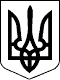 75 СЕСІЯ ЩАСЛИВЦЕВСЬКОЇ СІЛЬСЬКОЇ РАДИ7 СКЛИКАННЯРІШЕННЯ29.08.2018 р.                                      №1173с. ЩасливцевеПро розгляд заяви Розглянувши заяву громадянки *** про надання дозволу на розробку проекту землеустрою щодо передачі земельної ділянки в оренду, та надані документи, враховуючи  що бажана земельна ділянка є частиною території призначеної для обслуговування житлового будинку з господарськими будівлями та спорудами розташованого по вул. Гагаріна,*** в с. Щасливцеве, 17/100 яких є спільною частковою власністю заявниці, та факт відсутності документів що підтверджують встановлення, між співвласниками цього житлового будинку, порядку користування земельною ділянкою необхідною для його обслуговування відповідно до вимог ст.ст. 88, 89, 120 Земельного кодексу України, керуючись ст.ст. 12, 123,124, 134 Земельного кодексу України, ст. 26 Закону України "Про місцеве самоврядування в Україні", сесія сільської радиВИРІШИЛА:1. Відмовити громадянці *** (ідентифікаційний номер – ***) у наданні дозволу на розробку проекту землеустрою щодо відведення земельної ділянки в оренду строком на 49 років, орієнтовною площею . з цільовим призначенням для будівництва та обслуговування житлового будинку господарських будівель та споруд, в зв’язку з тим що бажане місце розташування земельної ділянки не відповідає вимогам Земельного кодексу України, а саме є частиною території призначеної для обслуговування житлового будинку з господарськими будівлями та спорудами, розташованого по вул. Гагаріна, *** в с. Щасливцеве, що знаходиться у спільній частковій власності, за відсутності встановлення між його співвласниками порядку користування земельною ділянкою необхідною для його обслуговування.2. Рекомендувати особі зазначеній п. 1 цього рішення, у встановленому законом порядку вирішити питання визначення порядку користування земельною ділянкою (територією) призначеною для обслуговування житлового будинку з господарськими будівлями розташованого по вул. Гагаріна,*** в с. Щасливцеве, між його співвласниками, після чого повторно звернутися до Щасливцевської сільської ради з відповідною заявою.3. Контроль за виконанням даного рішення покласти на Постійну комісію Щасливцевської сільської ради з питань регулювання земельних відносин та охорони навколишнього середовища.Сільський голова                                                           В.О. Плохушко